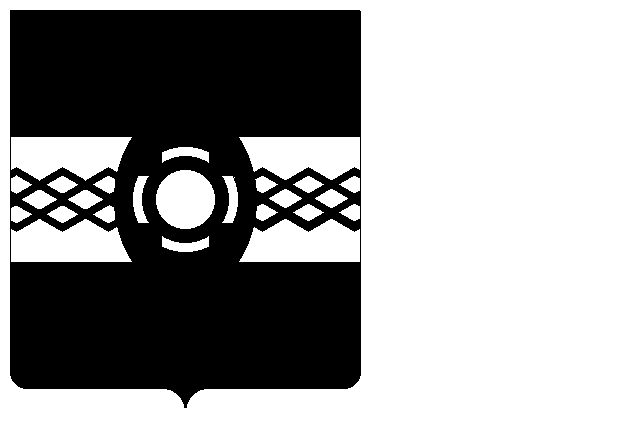 АДМИНИСТРАЦИЯ УДОМЕЛЬСКОГО ГОРОДСКОГО ОКРУГАПОСТАНОВЛЕНИЕ08.09.2017 г. Удомля № 954-па
Об организации и проведении аукциона на право заключения договоров аренды земельных участков, находящихся в государственной собственности до разграниченияВ соответствии с Земельным Кодексом Российской Федерации, статьей 3.3 Федеральным законом от 25.10.2001 № 137-ФЗ «О введении в действие Земельного кодекса Российской Федерации», Администрация Удомельского городского округаПОСТАНОВЛЯЕТ:1. Вынести на торги право на заключение договоров аренды земельных участков, находящихся в государственной собственности до разграничения:Лот № 1: Земельный участок с кадастровым номером 69:35:0200801:38, адрес: Россия, Тверская область, Удомельский городской округ, д. Остров, д. 25, площадь 1500 кв.м, вид разрешенного использования – для ведения личного подсобного хозяйства, категория земель «земли населенных пунктов»;Лот № 2: Земельный участок с кадастровым номером 69:35:0200801:39, адрес: Россия, Тверская область, Удомельский городской округ, д. Остров, д. 28, площадь 1500 кв.м, вид разрешенного использования – для ведения личного подсобного хозяйства, категория земель «земли населенных пунктов»;Лот № 3: Земельный участок с кадастровым номером 69:35:0200801:40, адрес: Россия, Тверская область, Удомельский городской округ, д. Остров, д. 26, площадь 1500 кв.м, вид разрешенного использования – для ведения личного подсобного хозяйства, категория земель «земли населенных пунктов»;2. Форма торгов - аукцион, открытый по составу участников и по форме подачи предложений о цене.3. Установить:3.1. Начальную цену арендной платы в год:Лот № 1: 979 (Девятьсот семьдесят девять) рублей 00 копеек;Лот № 2: 979 (Девятьсот семьдесят девять) рублей 00 копеек; Лот № 3: 979 (Девятьсот семьдесят девять) рублей 00 копеек;3.2 Величину повышения начальной цены арендной платы (шаг аукциона) – 3% от начальной цены арендной платы:Лот № 1: 29 (Двадцать девять) рублей 37 копеек;Лот № 2: 29 (Двадцать девять) рублей 37 копеек; Лот № 3: 29 (Двадцать девять) рублей 37 копеек;3.3. Размер  задатка - 20% от начальной цены арендной платы:Лот № 1: 195 (Сто девяносто пять) рублей 80 копеек;Лот № 2: 195 (Сто девяносто пять) рублей 80 копеек; Лот № 3: 195 (Сто девяносто пять) рублей 80 копеек;4. В отношении земельных участков обременений не установлено.5. Утвердить извещение о проведении аукциона (приложение).6 Назначить Боровик О.С. – главного специалиста комитета по управлению имуществом и земельным отношениям Администрации Удомельского городского округа, уполномоченным представителем организатора аукциона по приёму заявок на участие в аукционе и предоставлению информации о проведении аукциона.7. Извещение о проведении аукциона на право заключения договоров аренды земельных участков, находящихся в государственной собственности до разграничения, опубликовать до 22.09.2017 в печатном издании «Удомельская газета», разместить на официальном сайте муниципального образования Удомельский городской округ, на официальном сайте Российской Федерации в информационно-телекоммуникационной сети «Интернет» для размещения информации о проведении торгов.8. Настоящее постановление вступает в силу со дня его подписания.Глава Удомельского городского округа Р.А. Рихтер
